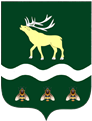 АДМИНИСТРАЦИЯЯКОВЛЕВСКОГО МУНИЦИПАЛЬНОГО ОКРУГА ПРИМОРСКОГО КРАЯ РАСПОРЯЖЕНИЕО проведении окружной акции «Чудеса под новый год для детей находящихся в  социально опасном положении»  В целях осуществления комплекса мер по реализации государственной семейной политики и способствования реализации права семьи и детей на защиту и помощь со стороны государства, профилактики семейного неблагополучия, обобщения и распространения опыта социальной работы с различными категориями населения 1. Ведущему специалисту комиссии по делам несовершеннолетних и защите их прав (О.Н. Балычевой) и специалисту КГАУСО «АСРЦН» Ласточка» (Н.А. Соколовой), подготовить и провести 15 и 21 декабря 2023 года профилактические рейды в семьи, находящиеся в социально опасном положении с раздачей новогодних подарков.2. Утвердить положение о проведении окружной акции «Чудеса под новый год для детей находящихся в социально опасном положении».3. Утвердить смету расходов на проведение акции (приложение №1,2).4. Финансовому управлению Администрации Яковлевского муниципального района (Волощенко Е.А.), в соответствии с утвержденной сметой, обеспечить финансирование мероприятия п. 1.2 «Профилактика безнадзорности и правонарушений несовершеннолетних на территории Яковлевского муниципального района» программы «Профилактика правонарушений на территории Яковлевского муниципального района» на 2021- 2025 годы».5. Главному редактору районной газеты «Сельский труженик» (Долгова С.В.) обеспечить освещение проведения мероприятия.6. Контроль исполнения настоящего распоряжения возложить на заместителя главы Администрации Яковлевского муниципального округа Шилова С.А.Глава Яковлевского муниципального округа                		                               А.А. КоренчукСмета расходов на проведение районной акции «Чудеса под новый год для детей находящихся в социально опасном положении» Приложение №1 к распоряжению  АдминистрацииЯковлевского муниципального округаот_07.12.2023_  №_356-раПОЛОЖЕНИЕо проведении окружной акции «Чудеса под новый год для детей находящихся в социально опасном положении »1. Общие положенияДобровольческая акция «Чудеса под новый год» (далее Акция), организуется в рамках проведения новогодних праздничных мероприятий для оказания помощи многодетным, семьям находящихся в социально опасном положении, неполным семьям и иным категориям семей, находящимся в трудной жизненной ситуации и имеющим крайне низкий доходПоложение о окружной акции «Чудеса под новый год для детей находящихся в социально опасном положении» (далее - Положение) определяет цели и задачи, порядок организации, сроки проведения Акции.2. Цели и ЗадачиЦелью проведения Акции является оказание социальной помощи семьям, находящимся в трудной жизненной ситуации и имеющих крайне низкий доход.Основными задачами проведения Акции является:- продвижение идеи благотворительности, как важного ресурса;- формирование неравнодушного отношения к семьям, находящимся в трудной жизненной ситуации и имеющих крайне низкий доход. - организация системной работы по профилактике детского и семейного неблагополучия безнадзорности и правонарушений несовершеннолетних на территории;- пропаганда идей добровольного служения обществу, оказание посильной помощи в вопросах благоустройства быта семей, находящихся в социально опасном положении, привлечение внимания общественности в решении социальных проблем.3. Время и место проведения АкцииАкция стартует 15 декабря 2023 года и длится до 29 декабря 2023 года.4. ОрганизаторыАкция проходит по инициативе комиссии по делам несовершеннолетних Администрации Яковлевского муниципального округа.5. Условия проведенияВ Акции могут принять участие люди разных возрастов, волонтерские отряды, сформированные на добровольной основе из представителей детских и молодежных организаций и объединений, общественные организации и объединения, трудовые коллективы предприятий и организаций города, дети и учащиеся образовательных организаций города.6. Направления АкцииАкция проводится по следующему направлению:«Чудеса под новый год для детей находящихся в социально опасном положении» (раздача новогодних сладких подарков, создание праздничной атмосферы детей находящихся в трудной жизненной ситуации);По итогам Акции предоставить информацию о проделанной работе, фото или видео отчёт организаторам акции7. Финансовые расходы.Материальные затраты для совершения доброго дела несёт организатор Акции.8. Награждение.Наиболее активные участники награждаются Грамотой.от07.12.2023с. Яковлевка№   356 -ра Приложение №2 к распоряжению  АдминистрацииЯковлевского муниципального округаот_07.12.2023__  №_356-ра№НаименованиеОбщая сумма, руб.Источники финансирования1.Приобретение подарочных наборов 22000,00Бюджет Яковлевского муниципального района (МП «Профилактика правонарушений на территории Яковлевского муниципального округа» на 2021- 2025 годы»).2.Итого:22 000,00